ПРОЕКТ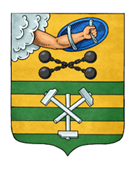 ПЕТРОЗАВОДСКИЙ ГОРОДСКОЙ СОВЕТ_____ сессия _______ созываРЕШЕНИЕот __________№ ___________О внесении изменений в отдельные решенияПетрозаводского городского СоветаВ соответствии со статьями 16, 35 Федерального закона от 06.10.2003 № 131-ФЗ «Об общих принципах организации местного самоуправления в Российской Федерации», статьями 14, 16 Устава Петрозаводского городского округа, в целях приведения в соответствие с Федеральным законом от 21.12.2021 № 414-ФЗ «Об общих принципах организации публичной власти в субъектах Российской Федерации» Петрозаводский городской Совет РЕШИЛ:Внести в подпункт 2.1.3 пункта 2.1 раздела 2 Порядка установки и эксплуатации рекламных конструкций на территории Петрозаводского городского округа, утвержденного Решением Петрозаводского городского Совета от 22.03.2017 № 28/05-68 «Об утверждении Порядка установки и эксплуатации рекламных конструкций на территории Петрозаводского городского округа» изменение, заменив слова «органом исполнительной власти» словами «исполнительным органом».Внести в Порядок установления, изменения, отмены муниципальных маршрутов регулярных перевозок в Петрозаводском городском округе, утвержденный Решением Петрозаводского городского Совета от 18.09.2019 № 28/26-510 «О внесении изменений в Решение Петрозаводского городского Совета от 07.06.2016 № 27/50-789 «Об утверждении порядка установления, изменения, отмены муниципальных маршрутов регулярных перевозок в Петрозаводском городском округе» следующие изменения:В пункте 1 главы 2 слова «органом исполнительной власти» заменить словами «исполнительным органом». В подпункте 5 пункта 1 главы 4 слова «органа исполнительной власти» заменить словами «исполнительного органа».Внести в строку вторую таблицы и примечание к строке второй таблицы шкалы критериев оценки и сопоставления заявок на участие в открытом конкурсе на право осуществления перевозок по муниципальным маршрутам регулярных перевозок по нерегулируемым тарифам в Петрозаводском городском округе, утвержденной Решением Петрозаводского городского Совета от 18.07.2016 № 27/52-827 «Об особенностях проведения открытого конкурса на право осуществления перевозок по муниципальным маршрутам регулярных перевозок по нерегулируемым тарифам в Петрозаводском городском округе» изменение, заменив слова «органами исполнительной власти» словами «исполнительными органами».Внести в подпункт 2.12.6 пункта 2.12 раздела 2 Положения об организации мероприятий по гражданской обороне, предупреждению и ликвидации чрезвычайных ситуаций на территории Петрозаводского городского округа, утвержденного Решением Петрозаводского городского Совета от 06.09.2012 № 27/14-203 «Об утверждении Положения об организации мероприятий по гражданской обороне, предупреждению и ликвидации чрезвычайных ситуаций на территории Петрозаводского городского округа», изменение, заменив слова «органам исполнительной власти» словами «исполнительными органами».Внести в подпункт 4.1.4 пункта 4.1 раздела 4 Положения о внештатных советниках Председателя Петрозаводского городского Совета, утвержденного Решением Петрозаводского городского Совета от 14.09.2016 № 27/53-833 «О внештатных советниках Председателя Петрозаводского городского Совета» изменение, заменив слова «органами исполнительной власти» на слова «исполнительными органами».Внести в пункт 1.2 раздела 1 Положения, регламентирующего вопросы местного значения городского округа в области архивного дела, утвержденного Решением Петрозаводского городского Совета от 23.04.2013 № 27/18-269 «Об утверждении Положения, регламентирующего вопросы местного значения городского округа в области архивного дела» изменение, заменив слова «органов исполнительной власти» словами «исполнительных органов».Внести в Решение Петрозаводского городского Совета от 23.03.2018 № 28/14-288 «Об определении специально отведенных мест и перечня помещений на территории Петрозаводского городского округа для проведения встреч депутатов с избирателями и порядка их предоставления» изменение, заменив в преамбуле слова «Федеральным законом от 06.10.1999 № 184-ФЗ «Об общих принципах организации законодательных (представительных) и исполнительных органов государственной власти субъектов Российской Федерации» словами «Федеральным законом от 21.12.2021 № 414-ФЗ «Об общих принципах организации публичной власти в субъектах Российской Федерации».Внести в Порядок организации и осуществления территориального общественного самоуправления в Петрозаводском городском округе, утвержденного Решением Петрозаводского городского Совета от 09.06.2011 № 27/03-52 «Об организации и осуществлении территориального общественного самоуправления в Петрозаводском городском округе», следующие изменения: В пункте 4.4 раздела 4 слова «федеральным законодательством» заменить словами «законодательством Российской Федерации».В пункте 7.1 раздела 7 слова «федеральным законодательством» заменить словами «законодательством Российской Федерации».Внести в Положение «О Контрольно-счетной палате Петрозаводского городского округа», утвержденное Решением Петрозаводского городского Совета от 04.06.2013 № 27/19-295 «Об утверждении Положения «О Контрольно-счетной палате Петрозаводского городского округа», следующие изменения:9.1. В подпункте 3 пункта 5.1 раздела 5 слова «федерального законодательства» заменить словами «законодательства Российской Федерации».9.2. В пункте 5.4 раздела 5 слова «федеральным законодательством» заменить словами «законодательством Российской Федерации».9.3. В пункте 11.2 раздела 11 слова ««федеральным законодательством» заменить словами «законодательством Российской Федерации».9.4. В подпункте 14 пункта 12.1 раздела 12 слова «федеральным законодательством» заменить словами «законодательством Российской Федерации».9.5. В подпунктах 2, 9 пункта 13.1 раздела 13 слова «федеральным законодательством» заменить словами «законодательством Российской Федерации».9.6. В пункте 13.5 раздела 13 слова «федеральным законодательством» заменить словами «законодательством Российской Федерации».9.7. В пункте 14.6 раздела 14 слова «федеральным законодательством» заменить словами «законодательством Российской Федерации».9.8. В пункте 18.3 раздела 18 слова «федеральным законодательством» заменить словами «законодательством Российской Федерации».Внести в Решение Петрозаводского городского Совета от 24.09.2009 № 26/33-666 «О денежном содержании лиц, замещающих муниципальные должности на постоянной основе, и муниципальных служащих в органах местного самоуправления Петрозаводского городского округа» следующие изменения:В Положении об оплате труда лиц, замещающих муниципальные должности в органах местного самоуправления Петрозаводского городского округа на постоянной основе:В пункте 2.4 слова «федерального законодательства» заменить словами «законодательства Российской Федерации».В пункте 3 слова «федеральным законодательством» заменить словами «законодательством Российской Федерации».В Положении об оплате труда муниципальных служащих в органах местного самоуправления Петрозаводского городского округа:В пункте 2.5 слова «федерального законодательства» заменить словами «законодательства Российской Федерации».В пункте 3 слова «федеральным законодательством» заменить словами «законодательством Российской Федерации».Внести в пункт 4.3 раздела 4 Порядка проведения конкурса по отбору кандидатур на должность Главы Петрозаводского городского округа, утвержденного Решением Петрозаводского городского Совета от 05.08.2015 № 27/36-598 «Об утверждении Порядка проведения конкурса по отбору кандидатур на должность Главы Петрозаводского городского округа» изменение, заменив слова «федеральным законодательством» словами «законодательством Российской Федерации».Внести в пункт 2 Положения о Молодежном совете, утвержденного Решением Петрозаводского городского Совета от 30.05.2012 № 27/12-188 «Об утверждении Положения о Молодежном совете» изменение, заменив слова «федеральным законодательством» словами «законодательством Российской Федерации».Проект решения подготовлен депутатами Петрозаводского городского СоветаПОЯСНИТЕЛЬНАЯ ЗАПИСКАк проекту решения Петрозаводского городского Совета«О внесении изменений в отдельные решенияПетрозаводского городского Совета»Настоящий проект вносится на рассмотрение Петрозаводского городского Совета на основании статей 16, 35 Федерального закона от 06.10.2003 № 131-ФЗ «Об общих принципах организации местного самоуправления в Российской Федерации», статей 14, 19 Устава Петрозаводского городского округа, согласно которым к компетенции Петрозаводского городского Совета относится принятие общеобязательных правил по вопросам местного значения Петрозаводского городского округа в пределах, установленных законодательством Российской Федерации.Настоящий проект направлен на приведение правовых норм отдельных решений Петрозаводского городского Совета в соответствие с Федеральным законом от 21.12.2021 № 414-ФЗ «Об общих принципах организации публичной власти в субъектах Российской Федерации» (далее – Федеральный закон №414-ФЗ).Так, в соответствии с частью 1 статьи 31 Федерального закона № 414-ФЗ в систему исполнительных органов субъекта Российской Федерации входят высшее должностное лицо субъекта Российской Федерации, высший исполнительный орган субъекта Российской Федерации, иные исполнительные органы субъекта Российской Федерации. Также согласно правовым предписаниям Федерального закона №414-ФЗ термин «федеральное законодательство» заменяется на термин «законодательство Российской Федерации». Соответствующие изменения предлагается внести настоящим проектом в отдельные решения Петрозаводского городского Совета.ПредседательПетрозаводского городского Совета                                                       Н.И. ДрейзисПредседатель Петрозаводского городского Совета                                                  Н.И. Дрейзис                             Глава Петрозаводского городского округаВ.К. Любарский